Общероссийский Профсоюз образования подготовил рекомендации по обеспечению условий и охраны труда на рабочих местах педагогов при организации ими образовательного процесса в режиме нахождения на домашней самоизоляции с использованием дистанционных образовательных технологий и электронного обучения, а также решению вопросов расследования несчастных случаев на производстве и проведения специальной оценки условий труда.1. Целесообразно внести изменения в Правила внутреннего трудового распорядка в части выполнения работниками трудовых функций за пределами организации работодателя. На основании изменений, внесённых в эти правила, а также с учётом статьи 57 Трудового кодекса Российской Федерации следует заключить дополнительное соглашение к трудовому договору с работниками, осуществляющими дистанционную работу, на время введённого режима "самоизоляции".Регулирование труда работников, выполняющих дистанционную работу, осуществляется в соответствии с главой 49.1 Трудового кодекса Российской Федерации на весь период действия дополнительного соглашения к трудовому договору.В целях обеспечения безопасных условий и охраны труда дистанционных работников работодатель исполняет обязанности, предусмотренные статьёй 212 Трудового кодекса Российской Федерации.2. В соответствии со статьёй 3 Федерального закона от 28 декабря 2013 года № 426-ФЗ "О специальной оценке условий труда" специальная оценка условий труда не проводится в отношении дистанционных работников. На период действия дополнительного соглашения о дистанционной работе у работодателя нет оснований для предоставления дистанционным работникам гарантий и компенсаций за работу во вредных условиях труда.3. Любое повреждение здоровья работника, повлекшее временную или стойкую утрату его трудоспособности либо смерть, подлежит расследованию в соответствии с положениями статей 227-231 Трудового кодекса Российской Федерации в порядке, установленном постановлением Минтруда России от 24 октября 2002 года № 73. В случае получения информации о несчастном случае с дистанционным работником работодатель (руководитель образовательной организации) должен незамедлительно связаться с пострадавшим и провести расследование (дистанционно) с использованием фото-видеоматериалов, а также немедленно проинформировать о несчастном случае органы и организации в установленном законодательством порядке.Калужская областная организация Профсоюза работников народного образования и науки РФ Тел.факс: 57-64-69,  prokaluga@mail.ruКалуга, апрель, 2020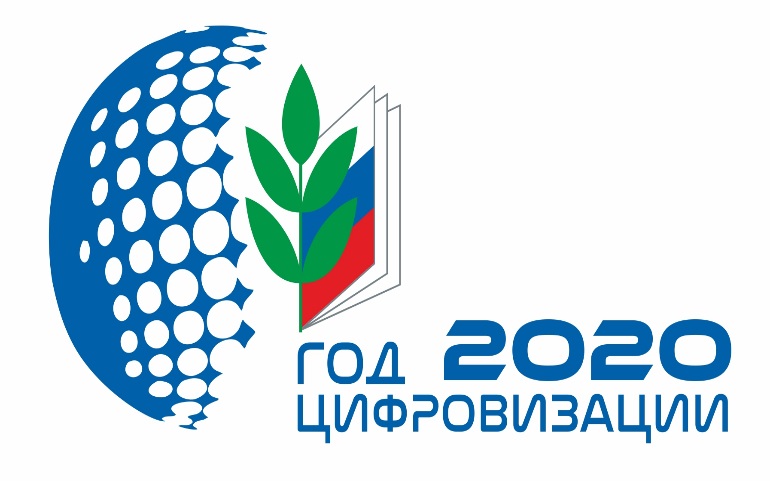 